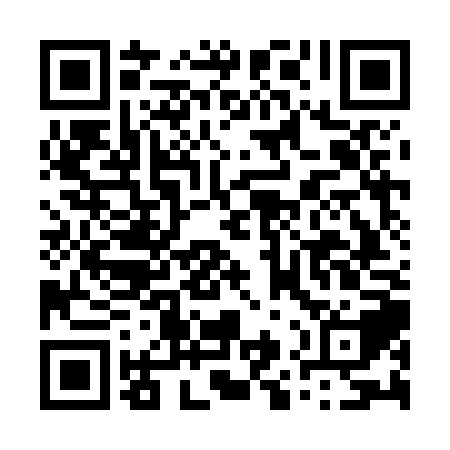 Ramadan times for Zouatou, CameroonMon 11 Mar 2024 - Wed 10 Apr 2024High Latitude Method: NonePrayer Calculation Method: Muslim World LeagueAsar Calculation Method: ShafiPrayer times provided by https://www.salahtimes.comDateDayFajrSuhurSunriseDhuhrAsrIftarMaghribIsha11Mon5:065:066:1512:173:276:206:207:2512Tue5:055:056:1412:173:276:206:207:2413Wed5:055:056:1412:173:266:196:197:2414Thu5:055:056:1412:163:256:196:197:2415Fri5:045:046:1312:163:246:196:197:2416Sat5:045:046:1312:163:236:196:197:2417Sun5:045:046:1212:163:226:196:197:2318Mon5:035:036:1212:153:216:186:187:2319Tue5:035:036:1212:153:206:186:187:2320Wed5:035:036:1112:153:196:186:187:2321Thu5:025:026:1112:143:186:186:187:2222Fri5:025:026:1112:143:176:186:187:2223Sat5:025:026:1012:143:166:176:177:2224Sun5:015:016:1012:133:156:176:177:2225Mon5:015:016:1012:133:146:176:177:2226Tue5:005:006:0912:133:136:176:177:2127Wed5:005:006:0912:133:136:166:167:2128Thu5:005:006:0812:123:146:166:167:2129Fri4:594:596:0812:123:146:166:167:2130Sat4:594:596:0812:123:156:166:167:2131Sun4:584:586:0712:113:156:156:157:201Mon4:584:586:0712:113:166:156:157:202Tue4:574:576:0712:113:166:156:157:203Wed4:574:576:0612:103:166:156:157:204Thu4:574:576:0612:103:176:156:157:205Fri4:564:566:0512:103:176:146:147:206Sat4:564:566:0512:103:176:146:147:197Sun4:554:556:0512:093:186:146:147:198Mon4:554:556:0412:093:186:146:147:199Tue4:554:556:0412:093:196:146:147:1910Wed4:544:546:0412:093:196:136:137:19